ΠΡΟΣ: Γραμματεία Ιατρικού Τμήματος            Πανεπιστημίου Πατρών            ΕνταύθαΣας γνωρίζω ότι έχω εκπληρώσει τις υποχρεώσεις μου σ΄ όλα τα μαθήματα του Προγράμματος Σπουδών του Τμήματος και παρακαλώ να με δεχθείτε στην προσεχή ορκωμοσία.Επίσης σας παρακαλώ όπως μου χορηγήσετε: Ένα (1) αντίγραφο πτυχίου‘Ενα (1) πιστοποιητικό πτυχιούχου΄Ενα (1) πιστοποιητικό αναλυτικής βαθμολογίας.Παράρτημα Διπλώματος (στην ελληνική και αγγλική γλώσσα).Ο/Η Αιτ…………….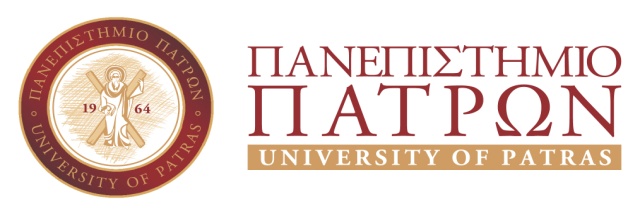 